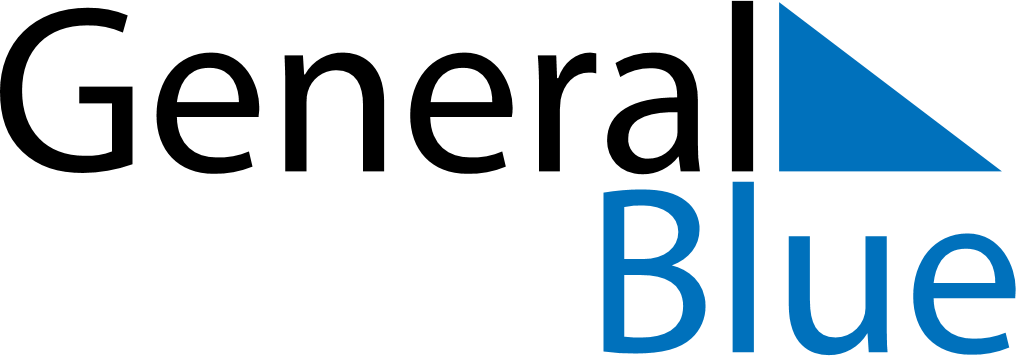 Weekly Meal Tracker July 28, 2019 - August 3, 2019Weekly Meal Tracker July 28, 2019 - August 3, 2019Weekly Meal Tracker July 28, 2019 - August 3, 2019Weekly Meal Tracker July 28, 2019 - August 3, 2019Weekly Meal Tracker July 28, 2019 - August 3, 2019Weekly Meal Tracker July 28, 2019 - August 3, 2019SundayJul 28MondayJul 29MondayJul 29TuesdayJul 30WednesdayJul 31ThursdayAug 01FridayAug 02SaturdayAug 03BreakfastLunchDinner